Publicado en Madrid el 26/02/2020 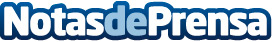 Cómo la gastronomía italiana ha conquistado el mundo, según Il Cratere del GustoLa cocina italiana es triunfadora en todo el mundo. Es como el Messi del fútbol, el Elvis Presley de la música, el Picasso de la pinturaDatos de contacto:Il Cratere Del Gustohttps://www.facebook.com/IlCratereDelGusto 915 41 86 98Nota de prensa publicada en: https://www.notasdeprensa.es/como-la-gastronomia-italiana-ha-conquistado-el Categorias: Nutrición Gastronomía Madrid Entretenimiento Restauración http://www.notasdeprensa.es